English Martyrs Catholic Church http://www.englishmartyrshx.com/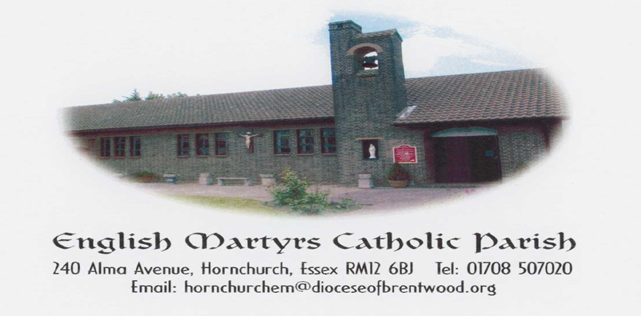 Parish Priest: Fr Linu Thankachan240 Alma Avenue, Hornchurch, Essex RM12 6BJTel.no: 01708 507020email: hornchurchem@brcdt.org Founded 1955 Diocese of Brentwood Registered Charity No. 23409PRAYER FOR OUR DIOCESELord Jesus ChristSon of the Living God.Teach us to walk in your ways more trustfullyTo accept your truth more faithfullyAnd to share your life more lovinglyInspire us by the power of the Holy Spiritfor mission within our Dioceseso that your name may be made knownand that all may come as one familyto the Kingdom of the Fatherwhere you live for ever and ever. AmenFOURTH SUNDAY OF ADVENTSUNDAY 24TH DECEMBER 2023 (B)                    2 Samuel 7:1-5, 8-12, 14, 16     Romans 16:25-27   Luke 1:26-38The first of today’s readings is one of the best-known texts from the historical books of the Old Testament. What has come to be known as “the Davidic promise” tells of David’s desire to build a house for the Lord. While David’s plan seems to get off to a good start, the prophet Nathan informs him that this plan will not go forward. Instead, God has something else in mind. God will establish a dynasty (the same word in Hebrew can be translated “house”) for David. At its heart, this passage is about the faithfulness of God and his Word. The responsorial psalm continues this theme and celebrates the faithfulness of God. The three verses from Paul’s Letter to the Romans remind us that human beings cannot understand how God works within human history. The mystery of God is revealed in the person of Jesus the Christ, the one whose mystery we ponder this season.Luke is the only evangelist who recounts for us the annunciations of the births of both John the Baptist and Jesus. Today we focus on Mary’s response to the announcement that she will give birth to a son and name him Jesus and that he will be recognized as “Son of the Most High”. Further (and linking this text with today’s first reading), Mary is told that “the Lord God will give him the throne of David his father and he will rule over the house of Jacob forever and of his kingdom there will be no end.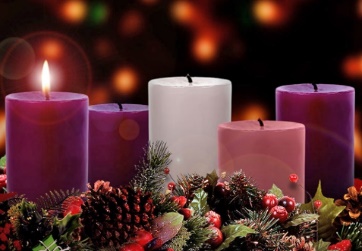 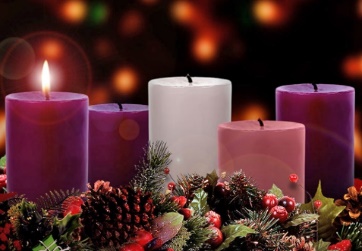 RIP: We were very sad to hear of the death of Patrick Hayes from Kempton Avenue. Patrick had been in regular attendance at English Martyrs prior to covid but kept up to date subsequently with our regular newsletters and mass sheets. Patrick’s funeral will take place on Friday 12th January at 3pm. Please remember Patrick and his family in your prayers.CHRISTMAS GREETINGS: I would like to take this opportunity to thank you all for welcoming me to the Parish of English Martyrs as I celebrate with you my first Christmas here. I would also like to take this opportunity to thank all of our volunteers for their dedication and hard work to keep the Parish running smoothly. May I wish every member of our parish community a very Happy Christmas, filled with the peace and joy of the Baby Jesus. CHRISTMAS OFFERING ENVELOPES: These are available for you to take home from the back of the Church.  Just a reminder that the Offertory collection taken at the Christmas Masses is your personal gift to your Priest. Please continue to pray for Fr Linu and we thank him for his dedicated ministry to us. Your generosity, as always, is greatly appreciated. Many thanks.OFFICE CLOSURE: The office will be closed from Monday 25th December to Friday 5th January inclusive. Messages can still be left on the answer machine however and Father will respond to the urgent ones.SOCIAL COMMITTEE: There will be no coffee morning on Sunday 31st December.PLEASE PRAY FOR THE SICK AND HOUSEBOUND IN OUR PARISH:  Theresa Camilleri, Maureen Chaliss, Fergal Clerkin, Anna Heneghan, Brenda Humphreys, Colin Johns, George Malaj, Margaret, Sheila McCurdy, Doris Mizzi, Sheila Murphy, Sheila Nugent, Mary O’Hagan, Rachel, Pradeepan Ragunathan, Mary Scully, Greta Street, Voni Tesi, Rose Yates, Claire Ryan in Emerson Court.ANNIVERSARIES OCCURRING AT THIS TIME – DECEMBER: Gerry Collins, Ben Cummins, Emildhary & Arul Dhas, Zoraida Egipto, Nancy Fagin, Tom Guidera,  Alfred Medlin, Nicholas Medlin, Anne Pitt,  Doug Taplin, Lazar Theresa, Carlos Viera, David Wright, Jonathan Wright.PARISH FINANCE:Offertory Collection:  The weekly collection for the 17.12.23 was as follows:Main Collection: £308.32 (Envelopes: £105, LP: £203.32)Repository: £60Christmas flowers (GA): £20Donation (Maintenance)(LP): £50BCCS (Crib)(LP): £26Total: £464.32We would like to encourage you to make your contributions using a Standing Order rather than cash. There are Standing Order forms at the back of the Church. Our bank details are: HSBC Account Name: Catholic Church Hornchurch English Martyrs.  Account No. 11019198 Sort code 40 13 22.Christmas Octave Timetable 2023-2024Sunday 24th December – 31st DecemberSunday 24th December			Fourth Sunday of Advent (B)						(Expectant Mothers)10.00 am					For Parishioners  6.00 pm					Christmas Family Mass10.00 – 10.30 pm				Christmas Eve Carols 10.30 pm 					Christmas Midnight mass	Monday 25th December			Christmas Day – Solemnity						Holyday of Obligation10.00 am					Lazar Theresa – RIP/2nd Anniversary (H Henry)Tuesday 26th December			St Stephen, The First Martyr - Feast	9.00 am					Danny Singleton – RIP/Anniversary (M Harris)Wednesday 27th December		St John, Apostle, Evangelist – Feast9.00 am 					Eucharistic ServiceThursday 28th December			The Holy Innocents, Martyrs – Feast9.00 am					Mr and Mrs Sebastian (R Mahendran)Friday 29th December			St Thomas of Canterbury, Bishop, Martyr							National Feast9.00 am					James Driver – RIPSaturday 30th December			Sixth Day within the Octave of ChristmasSunday 31st December			The Holy Family of Jesus, Mary & Joseph (B)						Feast10.00 am					Kathleen Keanley – RIP (M Poddington)					Sunday Mass				10.00 amWeekday Mass				9.00 am (Mon, Tue, Thur, Fri)Holy Days of Obligation			9.30 amConfession on Friday			9.30 am – 10.00 amLegion of Mary				After Sunday morning mass (11.30 am onwards)Baptisms 		 	 		By Appointment (Saturdays 12.00 pm - 12.30 pm)Sunday 24th December:         The Nativity of the Lord Sunday Mass                            10.00 amChristmas Family Mass              6.00 pmChristmas Eve Carols              10.00 pm – 10.30 pm Christmas Midnight Mass        10.30 pmMonday 25th December:          Christmas Day – Holy MassChristmas Morning Mass:          10.00 am Tuesday 26th December:          St Stephen, The First Martyr   Christmas Octave Mass:             9.00 am Wednesday 27th December:     St John, The Evangelist  Christmas Octave:                      9.00 am Eucharistic ServiceThursday 28th December:         The Holy InnocentsChristmas Octave Mass:             9.00 am  Friday 29th December:              St Thomas of CanterburyChristmas Octave Mass:             9.00 am Saturday 30th December:          Sixth Day within the Octave of ChristmasChristmas Octave:                       No MassSunday 31st December:            The Holy Family of Jesus, Mary & Joseph                                                    (New Year’s Eve)Holy Mass:                                  10.00 am2024Monday 1st January                  Mary Mother of GodNew Year Day Mass:                  10.00 amParish Priest: Fr Linu Thankachan (01708 507020)Parish Administrator: Daphne Thomas, Mon, Tues, Thurs & Fri (10am-1pm) (01708 507020)Pastoral Team Leader: Graham Daniels (07542 588763)Steward of the Gospel: Mandy Meadway (07801 470516)Parish Finance: Mrs Stephanie Mallen (07983 962465), Marie Browne (07443 362654)Diocesan Safeguarding Representative: Katie Nash (07825 293308)Hall & Lounge Bookings: English Martyrs Parish Office (01708 507020)Church & Hall Caretaker: Mike Dineen (07415 727926)Legion of Mary: Michael Okafor (07956 586370)